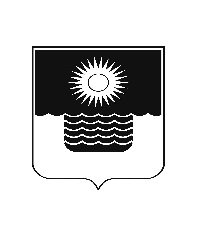 Р Е Ш Е Н И Е ДУМЫ МУНИЦИПАЛЬНОГО ОБРАЗОВАНИЯГОРОД-КУРОРТ ГЕЛЕНДЖИКот 16 июня 2023 года                  		                        		     № 640г. ГеленджикО назначении выборов депутатов Думы муниципального образования город-курорт ГеленджикВ связи с истечением в 2023 году сроков полномочий депутатов Думы муниципального образования город-курорт Геленджик, руководствуясь статьей 10 Федерального закона от 12 июня 2002 года №67-ФЗ «Об основных гарантиях избирательных прав и права на участие в референдуме граждан Российской Федерации» (в редакции Федерального закона от 29 мая 2023 года №184-ФЗ), статьей 6 Закона Краснодарского края от 26 декабря 2005 года №966-КЗ «О муниципальных выборах в Краснодарском крае» (в редакции Закона Краснодарского края от 28 апреля 2023 года №4902-КЗ), статьями 16, 35 Федерального закона от 6 октября 2003 года № 131-ФЗ «Об общих принципах организации местного самоуправления в Российской Федерации» (в редакции Федерального закона от 29 мая 2023 года №184-ФЗ), статьями 8, 14, 26, 70 Устава муниципального образования город-курорт Геленджик, Дума муниципального образования город-курорт Геленджик  р е ш и л а:1.Назначить выборы депутатов Думы муниципального образования город-курорт Геленджик на 10 сентября 2023 года.	2. Опубликовать настоящее решение в печатном средстве массовой информации «Официальный вестник органов местного самоуправления муниципального образования город-курорт Геленджик» и разместить на официальном сайте администрации муниципального образования город-курорт Геленджик в информационно-телекоммуникационной сети «Интернет» (admgel.ru) не позднее чем через пять дней со дня его принятия.3.Контроль за выполнением настоящего решения возложить на постоянную комиссию Думы муниципального образования город-курорт Геленджик по правовым вопросам и социальной поддержке населения (Ходырева).4.Решение вступает в силу со дня его официального опубликования.Глава муниципального образования город-курорт Геленджик						        А.А. БогодистовПредседатель Думы муниципального образования город-курорт Геленджик				        М.Д. Димитриев